MŪZIKA35b 212 09 1     *Dokuments ir parakstīts ar drošu elektronisko parakstu2021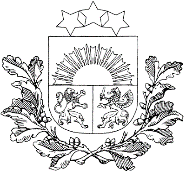 LATVIJAS REPUBLIKAKULTŪRAS MINISTRIJAJĀŅA IVANOVA RĒZEKNES MŪZIKAS VIDUSSKOLAReģ.Nr.3131301340Atbrīvošanas alejā 56, Rēzeknē, LV-4601 Tālrunis 646 22480, e-pasts: jirmv@jirmv.lvwww.jirmv.lvProfesionālās izglītības programmas veidsProfesionālās vidējās izglītības programmaIegūstamā kvalifikācijaTradicionālās mūzikas speciālists, 
ansambļa vadītājsProfesionālās kvalifikācijas līmenis4. Latvijas kvalifikāciju ietvarstruktūras līmenisPrasības attiecībā uz iepriekš iegūto
izglītībuVispārējā vidējā vai profesionālā vidējā izglītība, priekšzināšanas mūzikā profesionālās ievirzes izglītības programmas apjomāProfesionālās izglītības programmas īstenošanas ilgums3 gadi (3025 stundas)Profesionālās izglītības ieguves formaKlātieneIzglītības dokuments, kas apliecina profesionālās izglītības programmas apguviDiploms par profesionālo vidējo izglītību